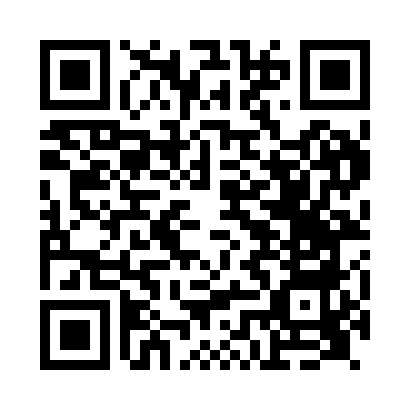 Prayer times for North Ormsby, Lincolnshire, UKMon 1 Jul 2024 - Wed 31 Jul 2024High Latitude Method: Angle Based RulePrayer Calculation Method: Islamic Society of North AmericaAsar Calculation Method: HanafiPrayer times provided by https://www.salahtimes.comDateDayFajrSunriseDhuhrAsrMaghribIsha1Mon2:504:371:046:459:3211:182Tue2:514:371:046:459:3111:183Wed2:514:381:056:459:3111:184Thu2:524:391:056:449:3011:175Fri2:524:401:056:449:3011:176Sat2:534:411:056:449:2911:177Sun2:544:421:056:449:2811:178Mon2:544:431:056:439:2711:169Tue2:554:441:066:439:2711:1610Wed2:554:451:066:439:2611:1611Thu2:564:461:066:429:2511:1512Fri2:574:481:066:429:2411:1513Sat2:574:491:066:419:2311:1414Sun2:584:501:066:419:2211:1415Mon2:594:511:066:409:2111:1316Tue2:594:531:066:409:1911:1317Wed3:004:541:066:399:1811:1218Thu3:014:551:076:389:1711:1219Fri3:024:571:076:389:1611:1120Sat3:024:581:076:379:1411:1021Sun3:035:001:076:369:1311:1022Mon3:045:011:076:359:1211:0923Tue3:055:031:076:359:1011:0824Wed3:055:041:076:349:0911:0825Thu3:065:061:076:339:0711:0726Fri3:075:071:076:329:0511:0627Sat3:085:091:076:319:0411:0528Sun3:085:111:076:309:0211:0429Mon3:095:121:076:299:0111:0330Tue3:105:141:076:288:5911:0331Wed3:115:151:076:278:5711:02